Universidad de Chile 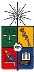 Facultad de Ciencias SocialesCarrera de PsicologíaLínea Psicología Jurídica ProgramaLa Cárcel en la Sociedad Chilena Actual. Problemas y Desafíos para el(la) Psicólogo(a).Cronograma 2018La Cárcel en la Sociedad Chilena Actual. Problemas y Desafíos para el(la) Psicólogo(a).I.- Identificación de la actividad curricularI.- Identificación de la actividad curricularCarrera en que se dicta:PsicologíaProfesor o equipo:Carolina Aurora Villagra PincheiraCiclo al que pertenece:EspecializaciónSemestre:6° y 8°Modalidad:PresencialCarácter:OptativoPre - requisitos:Psicología JurídicaAño2018II.- Descripción / Justificación de la actividad curricularII.- Descripción / Justificación de la actividad curricularEn las últimas décadas, Chile, al igual que varios países de América Latina, ha experimentado un aumento en el uso de la cárcel como sanción penal. Ello tiene como consecuencia que el número de personas que se ven afectadas por el encarcelamiento, ya sea de forma directa o indirecta, también haya aumentado progresivamente. Lo anterior implica que en las diversas áreas del ejercicio de la psicología, el/la profesional se encontrará con personas que están o han sido afectadas por el encarcelamiento. También implica que existe una creciente demanda de profesionales de la psicología en las áreas forenses y penales, es por ello que se requiere de psicólogos y psicólogas informados/as, con capacidad de reflexión y análisis de las materias penales, que ocupen un rol como actores sociales relevantes en estas discusiones y que sean capaces de aplicar conocimientos teóricos y prácticos en un marco ético de excelencia.En las últimas décadas, Chile, al igual que varios países de América Latina, ha experimentado un aumento en el uso de la cárcel como sanción penal. Ello tiene como consecuencia que el número de personas que se ven afectadas por el encarcelamiento, ya sea de forma directa o indirecta, también haya aumentado progresivamente. Lo anterior implica que en las diversas áreas del ejercicio de la psicología, el/la profesional se encontrará con personas que están o han sido afectadas por el encarcelamiento. También implica que existe una creciente demanda de profesionales de la psicología en las áreas forenses y penales, es por ello que se requiere de psicólogos y psicólogas informados/as, con capacidad de reflexión y análisis de las materias penales, que ocupen un rol como actores sociales relevantes en estas discusiones y que sean capaces de aplicar conocimientos teóricos y prácticos en un marco ético de excelencia.III.- Objetivos de la actividad curricularIII.- Objetivos de la actividad curricularEl curso tiene por objetivo general promover la reflexión y análisis del rol del/la psicólogo y psicóloga como actor social frente al fenómeno de la delincuencia y encarcelamiento en Chile, a través de la revisión de literatura especializada y seminarios de discusión.Los objetivos específicos, son los siguientes: Conocer la historia y evolución de la cárcel en Chile y en el mundo; así como las teorías filosóficas y sociológicas de la pena.Analizar la situación carcelaria en Latinoamérica y Chile, desde una mirada criminológica, de derechos humanos, y de género.Comprender los aspectos jurídicos, psicosociales y éticos que caracterizan el quehacer del psicólogo en el ámbito penitenciario. Reflexionar sobre los desafíos del actuar del psicólogo frente al fenómeno de la delincuencia y encarcelamiento en Chile, a partir de la experiencia de una visita a cárcel.El curso tiene por objetivo general promover la reflexión y análisis del rol del/la psicólogo y psicóloga como actor social frente al fenómeno de la delincuencia y encarcelamiento en Chile, a través de la revisión de literatura especializada y seminarios de discusión.Los objetivos específicos, son los siguientes: Conocer la historia y evolución de la cárcel en Chile y en el mundo; así como las teorías filosóficas y sociológicas de la pena.Analizar la situación carcelaria en Latinoamérica y Chile, desde una mirada criminológica, de derechos humanos, y de género.Comprender los aspectos jurídicos, psicosociales y éticos que caracterizan el quehacer del psicólogo en el ámbito penitenciario. Reflexionar sobre los desafíos del actuar del psicólogo frente al fenómeno de la delincuencia y encarcelamiento en Chile, a partir de la experiencia de una visita a cárcel.IV.- Temáticas o contenidos de la actividad curricularIV.- Temáticas o contenidos de la actividad curricularEl curso abordará los siguientes contenidos mínimos::Historia de la sanción penal, sentido y uso de la cárcel a través de la historia.Teorías sociológicas de la sanción penal. La reclusión como fenómeno psicológico y social. Impacto en el individuo, su familia y su entorno. Sistema penitenciario chileno. ¿Qué informan las investigaciones recientes?Cárcel, derechos humanos y género. El curso abordará los siguientes contenidos mínimos::Historia de la sanción penal, sentido y uso de la cárcel a través de la historia.Teorías sociológicas de la sanción penal. La reclusión como fenómeno psicológico y social. Impacto en el individuo, su familia y su entorno. Sistema penitenciario chileno. ¿Qué informan las investigaciones recientes?Cárcel, derechos humanos y género. V.- Metodología de la actividad curricularV.- Metodología de la actividad curricularEste curso se desarrolla con una metodología mixta teórico – práctica que intercala clases expositivas a cargo de la profesora y de invitados de renombre en las áreas de derechos humanos y género. Estos contenidos serán evaluados en una prueba de conocimiento teórico. Así también, se llevan adelante actividades prácticas de discusión y reflexión, que también son evaluadas.Este curso se desarrolla con una metodología mixta teórico – práctica que intercala clases expositivas a cargo de la profesora y de invitados de renombre en las áreas de derechos humanos y género. Estos contenidos serán evaluados en una prueba de conocimiento teórico. Así también, se llevan adelante actividades prácticas de discusión y reflexión, que también son evaluadas.VI.- Evaluación de la actividad curricularVI.- Evaluación de la actividad curricularEste curso se evalúa a través de: 2 pruebas individuales de conocimiento teórico; y 1 trabajo grupal. Prueba: la modalidad es de preguntas de alternativas, cada una pondera 25% de la nota total.Trabajo grupal: se trata de un trabajo teórico o práctico en torno a un tema específico escogido por los alumnos que se desarrolla en grupos de máximo cuatro integrantes. Se hará un avance del trabajo, que tendrá una ponderación del 10% de la nota total del curso. El trabajo final se entrega escrito y se presenta oralmente en una sesión especial. La nota del trabajo final escrito con su presentación pondera 40% de la nota total del curso.Examen: la nota de eximición del curso es un 5,5. Todos y todas quienes obtengan una nota final bajo 5,5 deben presentarse a examen, el que será escrito y de alternativas. Este curso se evalúa a través de: 2 pruebas individuales de conocimiento teórico; y 1 trabajo grupal. Prueba: la modalidad es de preguntas de alternativas, cada una pondera 25% de la nota total.Trabajo grupal: se trata de un trabajo teórico o práctico en torno a un tema específico escogido por los alumnos que se desarrolla en grupos de máximo cuatro integrantes. Se hará un avance del trabajo, que tendrá una ponderación del 10% de la nota total del curso. El trabajo final se entrega escrito y se presenta oralmente en una sesión especial. La nota del trabajo final escrito con su presentación pondera 40% de la nota total del curso.Examen: la nota de eximición del curso es un 5,5. Todos y todas quienes obtengan una nota final bajo 5,5 deben presentarse a examen, el que será escrito y de alternativas. VII.- Bibliografía de la actividad curricularVII.- Bibliografía de la actividad curricularPrimer módulo “Conceptos básicos para un análisis crítico del encarcelamiento: historia comparada de la cárcel, sociología de la pena, instituciones totales, teoría criminológica, regulación internacional”.Foucault, M. (1975) ‘La Prisión’ en Vigilar y Castigar: Nacimiento de la Prisión, Siglo XXI Editores, Argentina.Goffman, E. (1972) ‘Sobre las Características de las Instituciones Totales’ en Internados, Buenos Aires: Amorrortu.Jaitman, L. (ed)  (2017) “Prefacio" (págs. 1-19) en Los Costos del Crimen y la Violencia, Banco Interamericano del Desarrollo, disponible en https://publications.iadb.org/bitstream/handle/11319/8133/Los-costos-del-crimen-y-de-la-violencia-nueva-evidencia-y-hallazgos-en-America-Latina-y-el-Caribe.pdf?sequence=8&isAllowed=y Jaitman, L. (ed) (2017) ‘Los Costos del Encarcelamiento’ (págs. 41-52) en Los Costos del Crimen y la Violencia, Banco Interamericano del Desarrollo disponible en https://publications.iadb.org/bitstream/handle/11319/8133/Los-costos-del-crimen-y-de-la-violencia-nueva-evidencia-y-hallazgos-en-America-Latina-y-el-Caribe.pdf?sequence=8&isAllowed=y Oficina de las Naciones Unidas contra la Droga y el Delito (s/a). Reglas de Nelson Mandela, disponibles en https://www.unodc.org/documents/justice-and-prison-reform/Nelson_Mandela_Rules-S-ebook.pdf Oficina de las Naciones Unidas contra la Droga y el Delito (s/a). Reglas de Bangkok, disponibles en https://www.unodc.org/documents/justice-and-prison-reform/Bangkok_Rules_ESP_24032015.pdf Villagra, C. (s/a) Teoría Criminológica, apuntes de clases.Segundo módulo “Mirada multidimensional del encarcelamiento: poblaciones vulnerables, aspectos psicológicos, sociales y criminológicos del confinamiento”.Eurosocial (2014) Ejecución de la Pena Privativa de Libertad: una Mirada Comparada, Guías y Manuales de Justicia. Páginas: 153-169; 269-280; 330-345; 505-522. Espinoza, O. (2016) ‘Mujeres Privadas de Libertad, ¿es posible su Reinserción Social?’, en Caderno CRH, Salvador, v29, n SPE 03, páginas 93-106. Gendarmería de Chile (2018) Estadísticas; Sanciones; Establecimientos Penitenciarios, en www.gendarmeria.gob.clMartínez, F. (2008) “Marco conceptual y normativo” (págs. 19 – 45) en Asistencia Postpenitenciaria en Chile, Editorial Ril. Disponible en Catálogo Bello y en http://cesc.uchile.cl/serie_estudios_17.htm 

NNAPES (s/f) “Capítulo II: ¿Qué nos dice la bibliografía consultada?” (págs. 28 – 35) en Invisibles, hasta cuándo? Una primera aproximación a la vida y derechos de niñas, niños y adolescentes con referentes adultos encarcelados en América Latina y el Caribe”, disponible en http://www.nnapes.org/docs/Invisibles-hasta-cuando.pdf NNAPES (s/f) “Capítulo III: ¿Qué nos dice la bibliografía consultada?” (págs. 36 – 41) en Invisibles, hasta cuándo? Una primera aproximación a la vida y derechos de niñas, niños y adolescentes con referentes adultos encarcelados en América Latina y el Caribe”, disponible en http://www.nnapes.org/docs/Invisibles-hasta-cuando.pdf Sánchez, M. y Piñol, D. (2015) ‘Condiciones de Vida en los Centros Privativos de Libertad en Chile´, Instituto de Asuntos Públicos, Universidad de Chile, disponible en http://www.cesc.uchile.cl/docs/CESC_condiciones_centros_privacion.pdf    Villagra, C. (2007) “Marco conceptual” (págs. 19 – 55) en Hacia una Política Postpenitenciaria en Chile, Editorial Ril. Disponible en Catálogo Bello y en http://cesc.uchile.cl/serie_estudios_18.htm Bibliografía complementaria Baratta, A. (1982) ‘Cárcel y Marginalidad Social’, en Criminología Crítica y Crítica del Derecho Penal, Argentina: Siglo XXI Editores.Garland, D. (1991) ‘Sociological Perspectives on Punishment’ Crime and Justice, 14: 115 – 165.  Martínez, F. (2008) Asistencia Postpenitenciaria en Chile: Diagnóstico de la Oferta Pública, Editorial RIL, Santiago de Chile.Mathiesen, T. (2003) Juicio a la Prisión, Ediar Editores, Argentina. Rivera, I. (2006) ‘La Problemática del Reconocimiento y la Configuración de los Derechos Fundamentales de los Reclusos’, en La Cuestión Carcelaria 
Historia, Epistemología, Derecho y Política Penitenciaria, IIIª parte, págs. 329 - 374. Sykes, G. (1962) Crimen y Sociedad, Argentina: Paidós.Wacquant, L. (2000) Las Cárceles de la Miseria, Buenos Aires: Manantial. Primer módulo “Conceptos básicos para un análisis crítico del encarcelamiento: historia comparada de la cárcel, sociología de la pena, instituciones totales, teoría criminológica, regulación internacional”.Foucault, M. (1975) ‘La Prisión’ en Vigilar y Castigar: Nacimiento de la Prisión, Siglo XXI Editores, Argentina.Goffman, E. (1972) ‘Sobre las Características de las Instituciones Totales’ en Internados, Buenos Aires: Amorrortu.Jaitman, L. (ed)  (2017) “Prefacio" (págs. 1-19) en Los Costos del Crimen y la Violencia, Banco Interamericano del Desarrollo, disponible en https://publications.iadb.org/bitstream/handle/11319/8133/Los-costos-del-crimen-y-de-la-violencia-nueva-evidencia-y-hallazgos-en-America-Latina-y-el-Caribe.pdf?sequence=8&isAllowed=y Jaitman, L. (ed) (2017) ‘Los Costos del Encarcelamiento’ (págs. 41-52) en Los Costos del Crimen y la Violencia, Banco Interamericano del Desarrollo disponible en https://publications.iadb.org/bitstream/handle/11319/8133/Los-costos-del-crimen-y-de-la-violencia-nueva-evidencia-y-hallazgos-en-America-Latina-y-el-Caribe.pdf?sequence=8&isAllowed=y Oficina de las Naciones Unidas contra la Droga y el Delito (s/a). Reglas de Nelson Mandela, disponibles en https://www.unodc.org/documents/justice-and-prison-reform/Nelson_Mandela_Rules-S-ebook.pdf Oficina de las Naciones Unidas contra la Droga y el Delito (s/a). Reglas de Bangkok, disponibles en https://www.unodc.org/documents/justice-and-prison-reform/Bangkok_Rules_ESP_24032015.pdf Villagra, C. (s/a) Teoría Criminológica, apuntes de clases.Segundo módulo “Mirada multidimensional del encarcelamiento: poblaciones vulnerables, aspectos psicológicos, sociales y criminológicos del confinamiento”.Eurosocial (2014) Ejecución de la Pena Privativa de Libertad: una Mirada Comparada, Guías y Manuales de Justicia. Páginas: 153-169; 269-280; 330-345; 505-522. Espinoza, O. (2016) ‘Mujeres Privadas de Libertad, ¿es posible su Reinserción Social?’, en Caderno CRH, Salvador, v29, n SPE 03, páginas 93-106. Gendarmería de Chile (2018) Estadísticas; Sanciones; Establecimientos Penitenciarios, en www.gendarmeria.gob.clMartínez, F. (2008) “Marco conceptual y normativo” (págs. 19 – 45) en Asistencia Postpenitenciaria en Chile, Editorial Ril. Disponible en Catálogo Bello y en http://cesc.uchile.cl/serie_estudios_17.htm 

NNAPES (s/f) “Capítulo II: ¿Qué nos dice la bibliografía consultada?” (págs. 28 – 35) en Invisibles, hasta cuándo? Una primera aproximación a la vida y derechos de niñas, niños y adolescentes con referentes adultos encarcelados en América Latina y el Caribe”, disponible en http://www.nnapes.org/docs/Invisibles-hasta-cuando.pdf NNAPES (s/f) “Capítulo III: ¿Qué nos dice la bibliografía consultada?” (págs. 36 – 41) en Invisibles, hasta cuándo? Una primera aproximación a la vida y derechos de niñas, niños y adolescentes con referentes adultos encarcelados en América Latina y el Caribe”, disponible en http://www.nnapes.org/docs/Invisibles-hasta-cuando.pdf Sánchez, M. y Piñol, D. (2015) ‘Condiciones de Vida en los Centros Privativos de Libertad en Chile´, Instituto de Asuntos Públicos, Universidad de Chile, disponible en http://www.cesc.uchile.cl/docs/CESC_condiciones_centros_privacion.pdf    Villagra, C. (2007) “Marco conceptual” (págs. 19 – 55) en Hacia una Política Postpenitenciaria en Chile, Editorial Ril. Disponible en Catálogo Bello y en http://cesc.uchile.cl/serie_estudios_18.htm Bibliografía complementaria Baratta, A. (1982) ‘Cárcel y Marginalidad Social’, en Criminología Crítica y Crítica del Derecho Penal, Argentina: Siglo XXI Editores.Garland, D. (1991) ‘Sociological Perspectives on Punishment’ Crime and Justice, 14: 115 – 165.  Martínez, F. (2008) Asistencia Postpenitenciaria en Chile: Diagnóstico de la Oferta Pública, Editorial RIL, Santiago de Chile.Mathiesen, T. (2003) Juicio a la Prisión, Ediar Editores, Argentina. Rivera, I. (2006) ‘La Problemática del Reconocimiento y la Configuración de los Derechos Fundamentales de los Reclusos’, en La Cuestión Carcelaria 
Historia, Epistemología, Derecho y Política Penitenciaria, IIIª parte, págs. 329 - 374. Sykes, G. (1962) Crimen y Sociedad, Argentina: Paidós.Wacquant, L. (2000) Las Cárceles de la Miseria, Buenos Aires: Manantial. Fecha Actividad Profesor(a)7 sept Historia del encarcelamiento.Carolina Villagra14 septTeorías criminológicasFilosofía de la pena.Carolina Villagra21 septVacaciones de Fiestas Patrias Vacaciones de Fiestas Patrias 28 sept Instituciones totales.Carolina Villagra5 octRegulación y estándares internacionales en materia penitenciaria. El costo del encarcelamiento.Carolina Villagra12 octPrueba 1.La cárcel chilena i: historia, evolución y situación actual. Carolina Villagra19 octSemana de Congreso Iberoamericano de Psicología Jurídica. 26 octMujeres y privación de libertad.Olga Espinoza 9 novCárcel y derechos humanos.Fernando Martínez16 novGénero y encarcelamiento.Carolina Villagra23 novPoblación extranjera en privación de libertad.Rosa Soto30 novPrueba 2.Después de la condena: el retorno a la comunidad. Carolina Villagra7 dicEl impacto del encarcelamiento: aspectos psicológicos y sociales.Carolina Villagra14 dicPresentación de trabajos grupales Carolina Villagra21 dic Presentación de trabajos grupalesCierreCarolina Villagra4 en 2019  ExamenCarolina Villagra